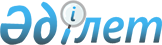 "2020-2022 жылдарға арналған Төретам кентінің бюджеті туралы" Қармақшы аудандық мәслихатының 2019 жылғы 27 желтоқсандағы № 285 шешіміне өзгерістер енгізу туралы
					
			Мерзімі біткен
			
			
		
					Қызылорда облысы Қармақшы аудандық мәслихатының 2020 жылғы 8 қазандағы № 367 шешімі. Қызылорда облысының Әділет департаментінде 2020 жылғы 13 қазанда № 7719 болып тіркелді. Мерзімі өткендіктен қолданыс тоқтатылды
      "Қазақстан Республикасының Бюджет кодексі" Қазақстан Республикасының 2008 жылғы 4 желтоқсандағы кодексінің 109-1 бабына, "Қазақстан Республикасындағы жергілікті мемлекеттік басқару және өзін-өзі басқару туралы" Қазақстан Республикасының 2001 жылғы 23 қаңтардағы Заңының 6-бабының 2-7 тармағына сәйкес Қармақшы аудандық мәслихаты ШЕШІМ ҚАБЫЛДАДЫ:
      1. "2020-2022 жылдарға арналған Төретам кентінің бюджеті туралы" Қармақшы аудандық мәслихатының 2019 жылғы 27 желтоқсандағы № 285 шешіміне (нормативтік құқықтық актілердің мемлекеттік тіркеу Тізілімінде 7173нөмірімен тіркелген, 2020 жылғы 17 қаңтарда Қазақстан Республикасы нормативтік құқықтық актілерінің эталондық бақылау банкінде жарияланған) мынадай өзгерістер енгізілсін: 
      1-тармақтың 1), 2), 5), 6) тармақшалары жаңа редакцияда жазылсын:
      "1) кірістер – 334 002 мың теңге, оның ішінде:
      салықтық түсімдер – 30 975 мың теңге;
      салықтық емес түсімдер – 782 мың теңге;
      негізгі капиталды сатудан түсетін түсімдер – 0;
      трансферттер түсімдері – 302 245 мың теңге;
      2) шығындар – 466 759,6 мың теңге";
      аталған шешімнің 1-қосымшасы осы шешімнің қосымшасына сәйкес жаңа редакцияда жазылсын.
      2. Осы шешім 2020 жылғы 1 қаңтардан бастап қолданысқа енгізіледі және ресми жариялауға жатады. 2020 жылға арналған Төретам кентінің бюджеті
					© 2012. Қазақстан Республикасы Әділет министрлігінің «Қазақстан Республикасының Заңнама және құқықтық ақпарат институты» ШЖҚ РМК
				
      Қармақшы аудандық мәслихаты сессиясының төрағасы

Д. Буханов

      Қармақшы аудандық мәслихатының хатшысы

М. Наятұлы
Қармақшы аудандық мәслихатының2020 жылғы 8 қазаны№ 367 шешіміне қосымшаҚармақшы аудандық мәслихатының2019 жылғы 27 желтоқсандағы№ 285 шешіміне 1-қосымша
Санаты
Санаты
Санаты
Санаты
Санаты
Сомасы, мың теңге
Сыныбы
Сыныбы
Сыныбы
Сыныбы
Сомасы, мың теңге
Кіші сыныбы
Кіші сыныбы
Кіші сыныбы
Сомасы, мың теңге
Атауы
Атауы
Сомасы, мың теңге
1. Кірістер
1. Кірістер
334002
1
Салықтық түсімдер
Салықтық түсімдер
30975
01
Табыс салығы
Табыс салығы
16600
2
Жеке табыс салығы
Жеке табыс салығы
16600
04
Меншiкке салынатын салықтар
Меншiкке салынатын салықтар
14375
1
Мүлiкке салынатын салықтар 
Мүлiкке салынатын салықтар 
250
3
Жер салығы 
Жер салығы 
983
4
Көлiк құралдарына салынатын салық 
Көлiк құралдарына салынатын салық 
13142
2
Салықтық емес түсiмдер
Салықтық емес түсiмдер
782
04
Мемлекеттік бюджеттен қаржыландырылатын, сондай-ақ Қазақстан Республикасы Ұлттық Банкінің бюджетінен (шығыстар сметасынан) қамтылатын және қаржыландырылатын мемлекеттік мекемелер салатын айыппұлдар, өсімпұлдар, санкциялар, өндіріп алулар
Мемлекеттік бюджеттен қаржыландырылатын, сондай-ақ Қазақстан Республикасы Ұлттық Банкінің бюджетінен (шығыстар сметасынан) қамтылатын және қаржыландырылатын мемлекеттік мекемелер салатын айыппұлдар, өсімпұлдар, санкциялар, өндіріп алулар
82
1
Мұнай секторы ұйымдарынан түсетін түсімдерді қоспағанда, мемлекеттік бюджеттен қаржыландырылатын, сондай-ақ Қазақстан Республикасы Ұлттық Банкінің бюджетінен (шығыстар сметасынан) қамтылатын және қаржыландырылатын мемлекеттік мекемелер салатын айыппұлдар, өсімпұлдар, санкциялар, өндіріп алулар
Мұнай секторы ұйымдарынан түсетін түсімдерді қоспағанда, мемлекеттік бюджеттен қаржыландырылатын, сондай-ақ Қазақстан Республикасы Ұлттық Банкінің бюджетінен (шығыстар сметасынан) қамтылатын және қаржыландырылатын мемлекеттік мекемелер салатын айыппұлдар, өсімпұлдар, санкциялар, өндіріп алулар
82
06
Басқа да салықтық емес түсiмдер 
Басқа да салықтық емес түсiмдер 
700
1
Басқа да салықтық емес түсiмдер 
Басқа да салықтық емес түсiмдер 
700
4
Трансферттердің түсімдері
Трансферттердің түсімдері
302245
02
Мемлекеттiк басқарудың жоғары тұрған органдарынан түсетiн трансферттер
Мемлекеттiк басқарудың жоғары тұрған органдарынан түсетiн трансферттер
302245
3
Аудандардың (облыстықмаңызы бар қаланың) бюджетінен трансферттер
Аудандардың (облыстықмаңызы бар қаланың) бюджетінен трансферттер
302245
Функционалдық топ
Функционалдық топ
Функционалдық топ
Функционалдық топ
Функционалдық топ
Сомасы, мың теңге
Функционалдықкіші топ
Функционалдықкіші топ
Функционалдықкіші топ
Функционалдықкіші топ
Сомасы, мың теңге
Бюджеттікбағдарламалардыңәкімшісі
Бюджеттікбағдарламалардыңәкімшісі
Бюджеттікбағдарламалардыңәкімшісі
Сомасы, мың теңге
Бағдарлама
Бағдарлама
Сомасы, мың теңге
Атауы
Сомасы, мың теңге
2. Шығындар
466759,6
01
Жалпы сипаттағы мемлекеттiк қызметтер
43763,6
1
Мемлекеттiк басқарудың жалпы функцияларын орындайтын өкiлдi, атқарушы және басқа органдар
43763,6
124
Аудандық маңызы бар қала, ауыл, кент, ауылдық округ әкімінің аппараты
43763,6
001
Аудандық маңызы бар қала, ауыл, кент, ауылдық округ әкімінің қызметін қамтамасыз ету жөніндегі қызметтер
43763,6
04
Бiлiм беру
233295
1
Мектепкедейiнгiтәрбиежәнеоқыту
233295
124
Аудандықмаңызы бар қала, ауыл, кент, ауылдық округ әкімінің аппараты
233295
041
Мектепке дейінгі білім беру ұйымдарында мемлекеттік білім беру тапсырысын іске асыруға
233295
07
Тұрғын үй-коммуналдық шаруашылық
40620,8
3
Елді-мекендерді көркейту
40620,8
124
Аудандық маңызы бар қала, ауыл, кент, ауылдық округ әкімінің аппараты
40620,8
008
Елді мекендердегі көшелерді жарықтандыру
12774,7
009
Елді мекендердің санитариясын қамтамасыз ету
3674,2
011
Елді мекендерді абаттандыру мен көгалдандыру
24171,9
08
Мәдениет, спорт, туризм және ақпараттық кеңістiк
19410
1
Мәдениет саласындағы қызмет
19410
124
Аудандық маңызы бар қала, ауыл, кент, ауылдық округ әкімінің аппараты
19410
006
Жергілікті деңгейде мәдени-демалыс жұмысын қолдау
19410
12
Көлік және коммуникация
125403,1
1
Автомобиль көлігі
125403,1
124
Аудандықмаңызы бар қала, ауыл, кент, ауылдық округ әкімінің аппараты
125403,1
045
Аудандық маңызы бар қалаларда, ауылдарда, кенттерде, ауылдық округтерде автомобиль жолдарының жұмыс істеуін қамтамасыз ету
125403,1
15
Трансферттер
4267,1
1
Трансферттер
4267,1
124
Аудандықмаңызы бар қала, ауыл, кент, ауылдық округ әкімінің аппараты
4267,1
048
Пайдаланылмаған (толық пайдаланылмаған) нысаналы трансферттерді қайтару
0,1
051
Мемлекеттік органдардың функцияларын мемлекеттік басқарудың төмен тұрған деңгейлерін жоғарғы деңгейлерге беруге байланысты жоғары тұрған бюджеттерге берілетін ағымдағы нысаналы трансферттер
4267
3. Таза бюджеттік кредит беру
0
4. Қаржы активтері мен жасалатын операциялар бойынша сальдо
0
5. Бюджет тапшылығы (профициті)
-132757,6
6. Бюджет тапшылығын қаржыландыру (профицитті пайдалану)
132757,6
7
Қарыздар түсімі
122126,1
01
Мемлекеттік ішкі қарыздар
122126,1
2
Қарыз алу келісім-шарттары
122126,1
04
Аудандық маңызы бар қалаланың, ауылдың, кенттің, ауылдық округінің әкімінің аппараты алған қарыздар
122126,1
8
Бюджет қаражатының пайдаланылатын қалдықтары
10631,5
01
Бюджет қаражаты қалдықтары
10631,5
1
Бюджет қаражатының бос қалдықтары
10631,5
01
Бюджет қаражатының бос қалдықтары
10631,5